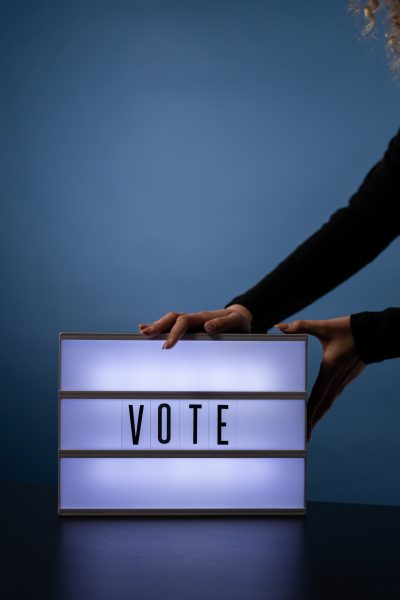 INFORMATION ON ELECTORAL PROCESS FOR SYNOD 2023we have purchased services from www.eballot.com, an electronic voting platform; this will do the main work for the online electionsDaniel Klein, Chair of the Elections Committee, will provide verbal instructions and a brief demonstration of what voters will receive (an e-mail with a link to the voting page) and how to navigate itThe election will open sometime on Thursday and closing times will vary and will be announced during Synod.If you experience any difficulties with the electoral process onsite, please connect with the Rev. Susan Montague-Koyle.